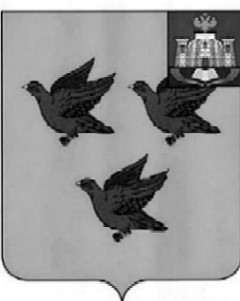 РОССИЙСКАЯ  ФЕДЕРАЦИЯОРЛОВСКАЯ  ОБЛАСТЬПОСТАНОВЛЕНИЕ_______________                                                                                №_____г. ЛивныО внесении изменений в постановление администрации города Ливны от 9 декабря 2019 года №863 «Об утверждении муниципальной программы«Развитие физической культуры и спорта	 в городе Ливны Орловской области на 2020-2024 годы»В соответствии с Федеральным законом от 6 октября 2003 года №131-ФЗ «Об общих принципах организации местного самоуправления в Российской Федерации», статьей 179 Бюджетного кодекса Российской Федерации  администрация города Ливны п о с т а н о в л я е т:        1. Внести в приложение к постановлению администрации города Ливны  от 9 декабря 2019 года №863 «Об утверждении муниципальной программы «Развитие физической культуры и спорта в городе Ливны Орловской области на 2020-2024 годы» следующие изменения:        1) в паспорте муниципальной программы строку «Объемы и источники финансирования Программы» изложить в новой редакции согласно приложению 1 к настоящему постановлению;        2)  раздел IV изложить в следующей редакции:« IV. Обоснование ресурсного обеспечения ПрограммыСтруктура финансирования Программы по бюджетополучателям представлена в приложении 3. Метод оценки затрат - экспертный.Финансирование мероприятий Программы осуществляется за счет средств федерального, областного и муниципального бюджетов.Общие затраты на реализацию мероприятий Программы составят                278 390,6 тыс. рублей (с учетом прогноза цен на соответствующие годы), из них за счет средств:  - городского бюджета – 140 678,1 тыс. рублей, по годам:2020 год – 29 181,5 тыс. рублей;2021 год – 25 129,7 тыс. рублей;2022 год – 29 974,7 тыс. рублей;2023 год – 31 762,5 тыс. рублей;2024 год – 24 629,7 тыс. рублей;- областного бюджета – 3 545,3 тыс. рублей, по годам:2020 год - 0,0 тыс. рублей;2021 год - 2190,0 тыс. рублей;2022 год - 0,0 тыс. рублей;2023 год – 1 355,3 тыс. рублей;2024 год - 0,0 тыс. рублей;- федерального бюджета – 1 341 67,2 тыс. рублей, по годам:2020 год - 0,0 тыс. рублей;2021 год - 0,0 тыс. рублей;2022 год - 0,0 тыс. рублей;2023 год – 134 167,2 тыс. рублей;2024 год - 0,0 тыс. рублей;в том числе: - на реализацию мероприятий подпрограммы 1 "Организация, участие и проведение официальных физкультурных, физкультурно-оздоровительных и спортивных мероприятий в городе Ливны Орловской области на 2020 - 2024 годы" – 47 350,0 тыс. рублей (с учетом прогноза цен на соответствующие годы), из них за счет средств городского бюджета – 47 350,0 тыс. рублей, по годам:2020 год – 10 986,8 тыс. рублей;2021 год – 9 090,8 тыс. рублей;2022 год – 9 090,8 тыс. рублей;2023 год – 9 090,8 тыс. рублей;2024 год – 9 090,8 тыс. рублей;- на реализацию мероприятий подпрограммы 2 «Развитие дополнительного образования в области физической культуры и спорта в городе Ливны Орловской области на 2020 - 2021 годы" составят 17 115,9 тыс. рублей (с учетом прогноза цен на соответствующие годы), из них за счет средств городского бюджета – 17 115,9 тыс. рублей, по годам:2020 год – 14 960,9 тыс. рублей;2021 год – 2 155,0 тыс. рублей;- на реализацию мероприятий подпрограммы 3 "Развитие инфраструктуры массового спорта в городе Ливны Орловской области на 2020 - 2024 годы" составят 154 924,1 тыс. рублей (с учетом прогноза цен на соответствующие годы), из них за счет средств городского бюджета –           17 211,6 тыс. рублей, по годам:2020 год – 3 233,8 тыс. рублей;2021 год - 750,0 тыс. рублей;2022 год – 5 595,0 тыс. рублей;2023 год – 7 382,8 тыс. рублей;2024 год - 250,0 тыс. рублей;- за счет средств федерального бюджета – 134 167,2 тыс. рублей, по годам: 2020 год - 0,0 тыс. рублей;    2021 год - 0,0 тыс. рублей;    2022 год - 0,0 тыс. рублей;    2023 год – 134 167,2 тыс. рублей;2024 год - 0,0 тыс. рублей;- за счет средств областного бюджета - 3545,3 тыс. рублей по годам:2020 год - 0,0 тыс. рублей;2021 год - 2190,0 тыс. рублей;2022 год - 0,0 тыс. рублей;2023 год – 1 355,3 тыс. рублей;2024 год - 0,0 тыс. рублей;- на реализацию мероприятий подпрограммы 4 "Развитие муниципального бюджетного учреждения спортивной подготовки в городе Ливны Орловской области на 2021 - 2024 годы" – 59 000,6 тыс. рублей (с учетом прогноза цен на соответствующие годы), из них за счет средств городского бюджета – 59 000,6 тыс. рублей, по годам:2021 год – 13 133,9 тыс. рублей;2022 год – 15 288,9 тыс. рублей;2023 год – 15 288,9 тыс. рублей;2024 год – 15 288,9 тыс. рублей.»3) приложение 2 к муниципальной программе «Развитие физической культуры и спорта в городе Ливны Орловской области на 2020 - 2024 годы»  изложить в новой редакции согласно приложению 2 к настоящему постановлению;4) приложение 3 к муниципальной программе «Развитие физической культуры и спорта в городе Ливны Орловской области на 2020 - 2024 годы» изложить в новой редакции согласно приложению 3 к настоящему постановлению;5) в приложении 6 к муниципальной программе "Развитие физической культуры и спорта в городе Ливны Орловской области на 2020 - 2024 годы" паспорт подпрограммы «Развитие  инфраструктуры массового спорта в городе Ливны Орловской области на 2020-2024 годы» изложить в новой редакции согласно приложению 4 к настоящему постановлению;6) приложение 2 к подпрограмме «Развитие  инфраструктуры массового спорта в городе Ливны Орловской области на 2020-2024 годы» изложить в новой редакции согласно приложению 5 к настоящему постановлению;7) приложение 3 к подпрограмме «Развитие  инфраструктуры массового спорта в городе Ливны Орловской области на 2020-2024 годы» изложить в новой редакции согласно приложению 6 к настоящему постановлению;2. Разместить настоящее постановление на официальном сайте администрации города Ливны в сети Интернет.  3. Контроль за исполнением настоящего постановления возложить на начальника управления культуры, молодежной политики и спорта администрации города Ливны.Исполняющий обязанности главы города	                                                                  Л.И.ПолунинаМаркитантова О.В.21048